Требования к проведению школьного этапа Всероссийской олимпиады школьников 2020/2021 учебного года в онлайн-форматеШкольный этап всероссийской олимпиады школьников в онлайн –формате (далее – олимпиада) проводится по 6 общеобразовательным предметам (физика, химия, биология, математика, информатика, астрономия) с использованием дистанционных информационно-коммуникационных технологий в части организации выполнения олимпиадных заданий, организации проверки и оценивания выполненных олимпиадных работ, анализа олимпиадных заданий и их решений, показа выполненных олимпиадных работ, при подаче и рассмотрении апелляций. Участники выполняют олимпиадные задания в тестирующей системе. Доступ к заданиям по данному предмету предоставляется участникам:7-11 классы – в течение одного дня, указанного в графике школьного этапа олимпиады, в период с 8:00 до 20:00 по московскому времени;4-6 классы – в течение трёх календарных дней, начиная с дня, указанного в графике школьного этапа олимпиады, в период с 8:00 первого дня до 20:00 третьего дня (по московскому времени).Участники школьного этапа олимпиады вправе выполнять олимпиадные задания, разработанные для более старших классов по отношению к тем, в которых они проходят обучение.Вход участника в тестирующую систему осуществляется на сайте uts.sirius.online по индивидуальному ключу (для каждого предмета отдельный ключ, например: spr/sch720090/12/73rwqz95), который направляется (дистанционно выдается) каждому участнику в его образовательной организации. Этот индивидуальный ключ предоставляет участнику также доступ к его результатам после завершения олимпиады. Инструкция о порядке доступа в тестирующую систему публикуется на официальном сайте Образовательного центра «Сириус» sochisirius.ru.Время, отведенное на выполнение заданий для каждого общеобразовательного предмета и класса, указывается непосредственно в тексте заданий, а также публикуется на официальном сайте Образовательного центра «Сириус» и странице олимпиады в регионе. Участник олимпиады может приступить к выполнению заданий в любое время, начиная с 10:00. Выполненная работа должна быть сдана участником до окончания отведенного времени на выполнение, но не позже 22:00. В случае, если работа не была сдана участником до окончания отведенного времени на выполнение, несданная работа будет автоматически принята в систему и направлена на проверку. Все не сданные в 22:00 последнего дня работы будут автоматически приняты в систему и направлены на проверку.Требования к порядку выполнения заданий школьного этапа олимпиады по данному предмету и классу публикуются на официальном сайте Образовательного центра «Сириус» не позднее, чем за 5 календарных дней до даты проведения олимпиады. Требования определяют: время, отведенное на выполнение заданий, комплекты заданий по классам (параллелям), наличие или отсутствие аудио- и видеофайлов.Участники выполняют олимпиадные задания индивидуально и самостоятельно. Запрещается коллективное выполнение олимпиадных заданий, использование посторонней помощи (родители, учителя, сеть Интернет).Образовательные организации получают доступ к индивидуальным ключам участников не позднее 5 календарных дней до даты проведения олимпиады в соответствии с инструкцией на официальном сайте Образовательного центра «Сириус».Участники олимпиады получают доступ к своим результатам не позднее 10 календарных дней после даты проведения олимпиады в соответствии с инструкцией на официальном сайте Образовательного центра «Сириус».Вопросы участников олимпиады по техническим ошибкам, связанным с оценкой олимпиадной работы или подсчетом баллов, принимаются в течение двух календарных дней после публикации результатов олимпиады по соответствующему общеобразовательному предмету и классу по процедуре, описанной на официальном сайте Образовательного центра «Сириус». Вопросы участников будут рассмотрены и технические ошибки будут устранены в случае их подтверждения не позднее семи календарных дней после поступления.Итоговые результаты школьного этапа олимпиады по каждому общеобразовательному предмету подводятся независимо для каждого класса и направляются в регион (региональному координатору).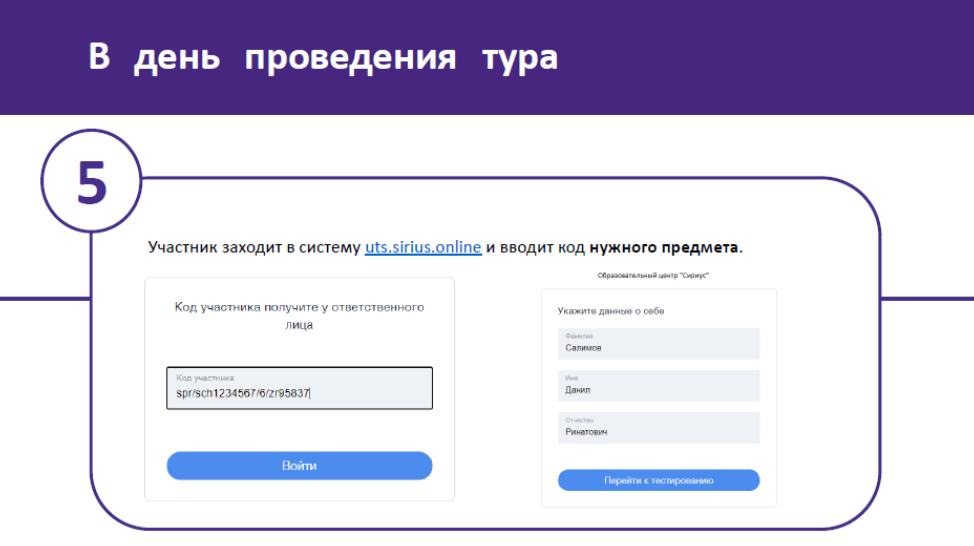 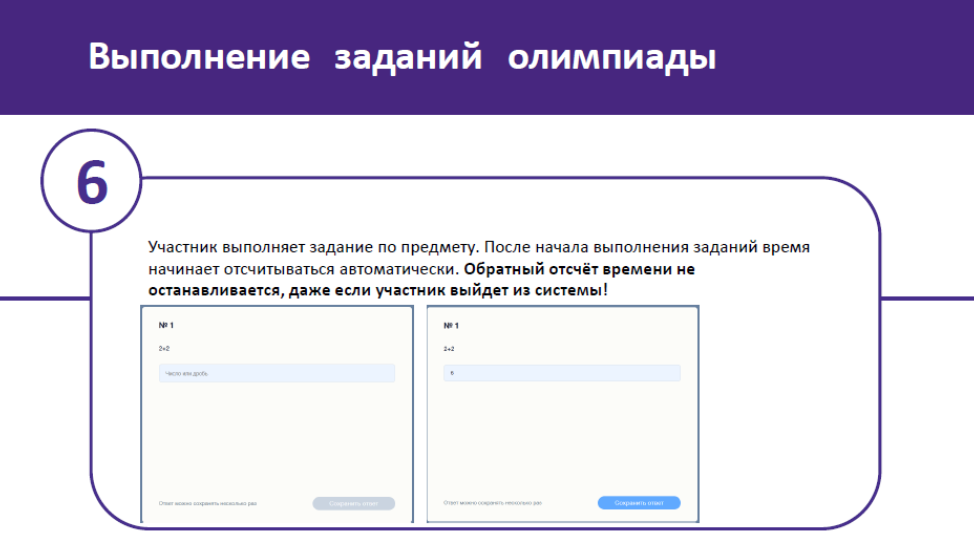 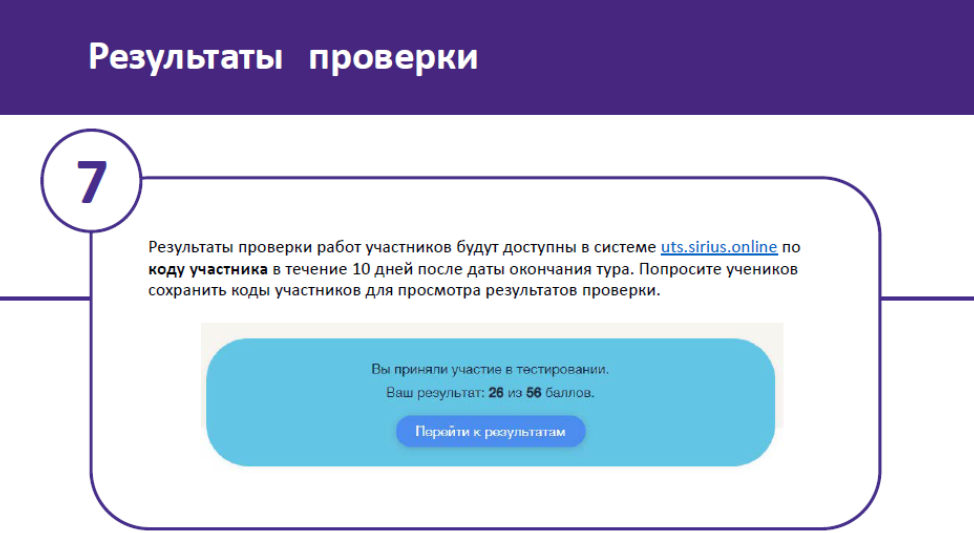 